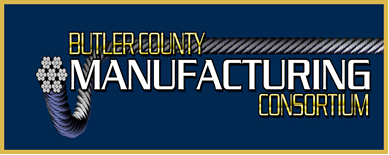 Friday, January 22, 20211:30 PMAgendaWelcome and IntroductionsMinutesTreasurer’s ReportGrant Update/Incumbent Worker TrainingBCMC ScholarshipBCMC Government Advocacy Committee UpdateCo-Chair/Officers NeededBlog/Website Volunteers Needed2021 PlanningManufacturer’s UpdatesNext Meeting – February 19, 2021 – 1:30 PM – Virtual

BCMC GoalsNetworking (Best practices; supply chain; procurement opportunities, etc.)Government Voice (Legislation impacts on manufacturing)Education/Training – Professional Development of the WorkforceSecondary (K-12) Educational System (growing and promoting career interest in manufacturing – understanding skills and abilities for areas of interest)